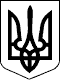 УЖГОРОДСЬКА РАЙОННА державна адміністраціяЗАКАРПАТСЬКОЇ ОБЛАСТІУЖГОРОДСЬКА РАЙОННА військова адміністраціяЗАКАРПАТСЬКОЇ ОБЛАСТІР О З П О Р Я Д Ж Е Н Н Я___07.10.2022___                         м.Ужгород                           №___68______Про надання земельної ділянки у постійне користування Відповідно до статей 4, 15, 28 Закону України ,,Про правовий режим воєнного стану”,статей 6, 13, 21, 39, 41Закону України ,,Про місцеві державні адміністрації”,статей 17, 92, 116, 122, 123, 125 Земельного кодексу України,Закону України „Про Державний земельний кадастр”, Закону України „Про державну реєстрацію речових прав на нерухоме майно та їх обтяжень”, указів Президента України:від 24 лютого2022 року № 64/2022 ,,Про введення воєнного стану в Україні”, від 24 лютого2022 року № 68/2022 ,,Про утворення військових адміністрацій”,від 12серпня2022 року № 573/2022 ,,Про продовження строку дії воєнного стану в Україні”, враховуючи реєстрацію земельної ділянки в Державному земельному кадастрі та зареєстроване право власності у Державному реєстрі речових прав на нерухоме майно (номер запису про право власності: 48067262), розглянувши клопотання Управління Держспецзв’язку в Закарпатській області07.09.2022 №33/01/01-755З О Б О В’ Я З У Ю:1. Надатиуправлінню Державної служби спеціального зв’язку та захисту інформації України в Закарпатській області (код ЄДРПОУ – 34747966)у постійне користування земельну ділянку площею , кадастровий номер 2124883601:05:007:0012, яка розташована в межах населеного пункту села Коритняни Ужгородського району Закарпатської області, за адресою: вулиця Миру, 1, селоКоритняни, Ужгородський район, Закарпатська область, цільове призначення – для розміщення та експлуатації об’єктів і споруд телекомунікацій (13.01).2. Рекомендувати управлінню Державної служби спеціального зв’язку та захисту інформації України в Закарпатській області (код ЄДРПОУ – 34747966)зареєструвати право постійного користування земельною ділянкою відповідно до Закону України „Про державну реєстрацію речових прав на нерухоме майно та їх обтяжень”.23. Контроль за виконанням цього розпорядження покласти напершого заступника начальника районної військової адміністраціїМацко Х.К.Голова державної адміністрації –начальник військової адміністрації                            Радіон КІШТУЛИНЕЦЬ